To submit an idea for the LandSense Challenge, you need to prepare a short description that should be sent by e-mail as a PDF file to the following address:challenge@landsense.euPlease use the following subject: LandSense Innovation Challenge ApplicationFormatPlease prepare your proposal as a PDF file no longer than 2 pages plus a title page. You can optionally add 1 page with a figure, presenting your software application’s architecture. Each file must not be larger than 10 MB.Title PagePlease include the following information on the title page:Title of the challenge: LandSense ChallengeTitle of your proposal/ideaName and webpage of your organisation if applicableName, email, telephone number, address of the contact personDate of preparation and/or version numberContent of Your ProposalThe body of your proposal should include the following parts and must not exceed 2 pages:Short description/abstract of your idea, clearly outlining the key elements (maximum 200 words)Outline the problem that you are planning to addressDescribe your envisaged solution and the key benefits/impacts Targeted market – forseen customers and market sizeRoughly outline your business modelExplain which technology you are planning to useShort descriptions of key personnel in the team Use the most appropriate means to present your idea, i.e. as text, tables, graphical explanations, etc. You may also add 1 additional page that provides a graphical overview of your envisaged software application’s architecture, which will identify the main components of your solution.Important Dates:Submission of proposals:	Friday 10 April 2020, 17:00 CETAnnouncement of selected finalists:	Friday 24 April 2020, 17:00 CETChallenge in Trieste:	Wednesday 27 May 2020Content of Your Proposal (max 2 pages)The body of your proposal should include the following parts and must not exceed 2 pages. You are free to use text, tables or graphical explanations.  Relevance for the domainThe Idea (maximum 200 words)Short description/abstract of your idea, clearly outlining the key elements. The ProblemOutline the problem that you are planning to addressEnvisaged Solution and BenefitsExplain your envisaged solution and the key benefits compared to the current situation.Innovation In one sentence, outline how your idea is innovative. Feasibility of the conceptBusiness ModelRoughly outline your business model including positioning, unique selling points, and the future growth model.Technology usedExplain the technologies you are planning to useThe TeamBriefly describe your teamMarket potential MarketWho is your target market, i.e. the rough size, potential customers and market penetration strategy?Architecture of the Software Application (Optional and max 1 page)If you consider it useful, you can add 1 additional page to add an illustration of your software/hardware architecture, which will identify the main components of your solution.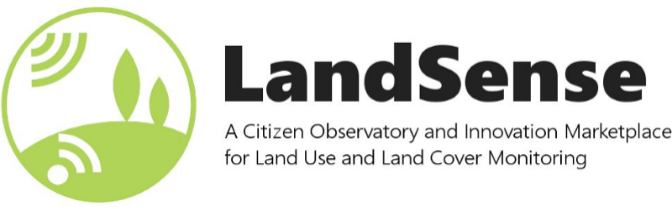 LandSense Innovation Challenge Application FormProposal for theLandSense ChallengeProposal for theLandSense ChallengeProposal for theLandSense ChallengeProposal for theLandSense ChallengeTitle:
<Title of your proposal/idea>Title:
<Title of your proposal/idea>Title:
<Title of your proposal/idea>Title:
<Title of your proposal/idea>Organisation Name:if applicableif applicableif applicableWebpage:if applicableif applicableif applicableContact Person:NameEmailTelephone numberAddressNameEmailTelephone numberAddressNameEmailTelephone numberAddressHave you used Sentinel Hub in your idea                Yes                                               NoIf not, please specify what data you have                                           used:Date:Version: